РЕШЕНИЕО Принятии  полномочий  по осуществлению внешнего муниципального финансового контроля сельских поселений  Шовгеновского района на 2017 год     В соответствии с пунктом 4 статьи 15 Федерального закона от 6 октября 2003 года № 131-ФЗ "Об общих принципах организации местного самоуправления в Российской Федерации", частью 11 статьи 3 Федерального закона от 7 февраля 2011 года № 6-ФЗ "Об общих принципах организации и деятельности контрольно-счетных органов субъектов Российской Федерации и муниципальных образований»  Совет народных депутатов муниципального образования «Шовгеновский район»  Решил:  1. Принять от сельских поселений  Шовгеновского района полномочия по осуществлению внешнего муниципального финансового контроля  в части: 1) контроля за исполнением бюджета сельского поселения; 2) экспертизы проектов бюджета сельского поселения; 3) внешней проверки годового отчета об исполнении бюджета сельского поселения; 4) организации и осуществления контроля за законностью, результативностью (эффективностью и экономностью) использования средств бюджета сельского поселения, а также средств, получаемых бюджетом сельского поселения из иных источников, предусмотренных законодательством Российской Федерации; 2.  Возложить исполнение полномочий, указанных в пункте 1 настоящего решения, на Контрольно-счетную палату муниципального образования «Шовгеновский район». 3. Председателю контрольно-счетной палаты муниципального образования «Шовгеновский район» района Тхаганову А.К. заключить соглашения о передаче осуществления полномочий.         4. Настоящее Решение вступает в силу с момента опубликования и распространяет свое действие на правоотношения, возникшие в части принятия  полномочий  по внешнему муниципальному финансовому контролю с 01.01.2017 года.          5.Опубликовать настоящее решение в районной газете «Заря» и на официальном сайте муниципального образования «Шовгеновский район».  Глава МО «Шовгеновский район»                                                  А.Д. Меретукова. Хакуринохабль01.03.  2017 года№ 553РЕСПУБЛИКА АДЫГЕЯСовет народных депутатов    муниципального образования«Шовгеновский район»385440, а. Хакуринохабль, ул. Шовгенова, 9АДЫГЭ РЕСПУБЛИКМуниципальнэ образованиеу«Шэуджэн район»янароднэ депутатхэм я Совет385440, къ.  Хьакурынэхьабл,ур. Шэуджэным ыцI, 9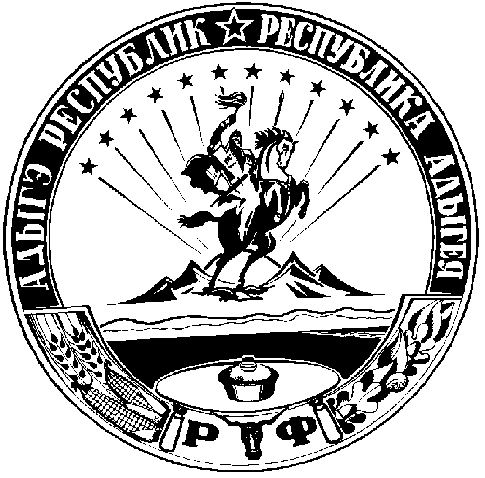 